Студенти с непрекъснати права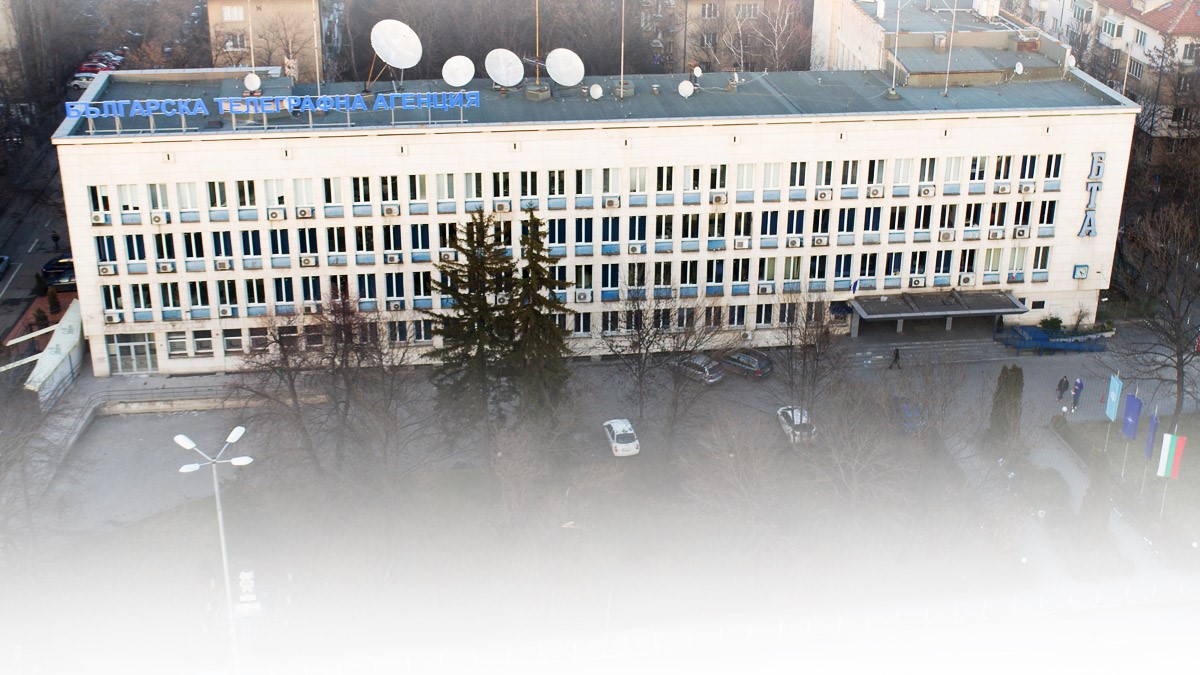 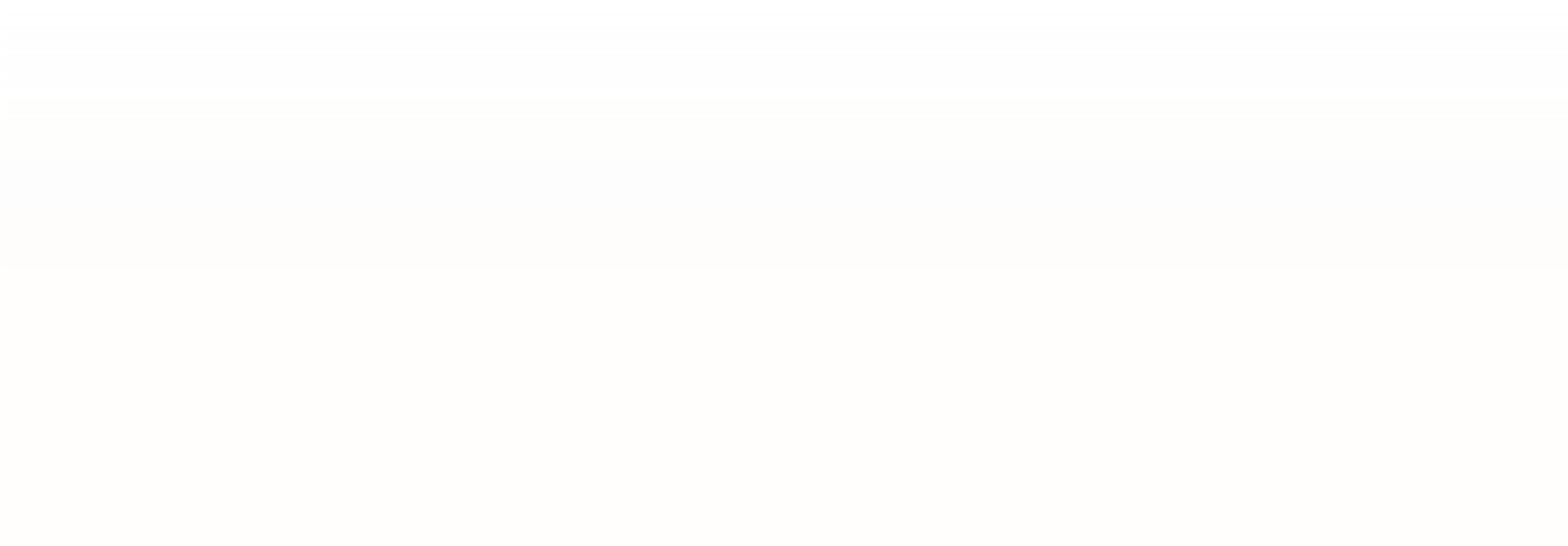 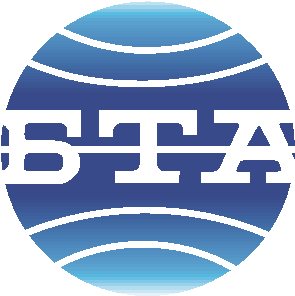 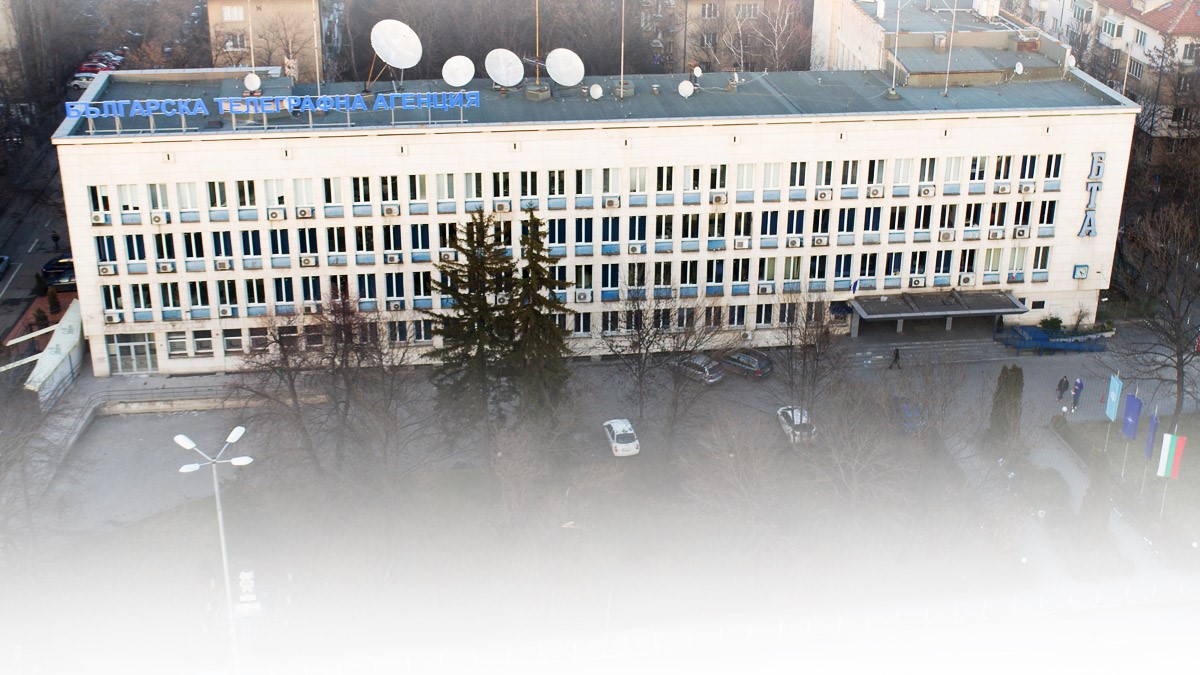 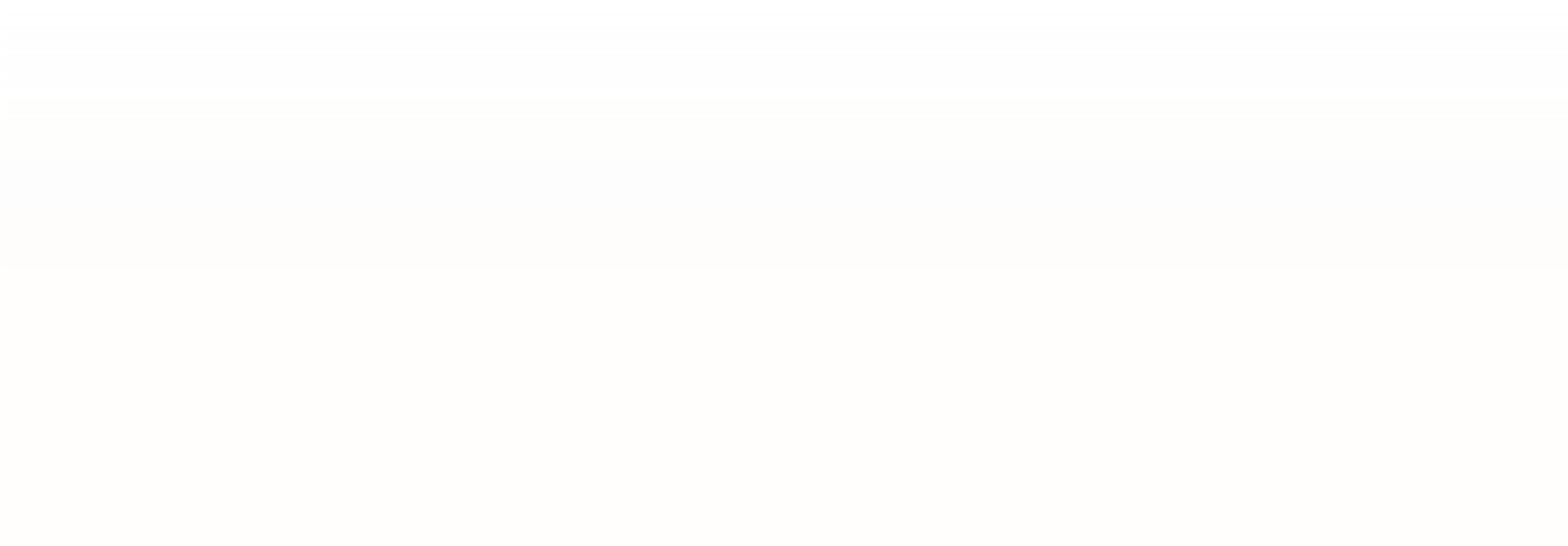 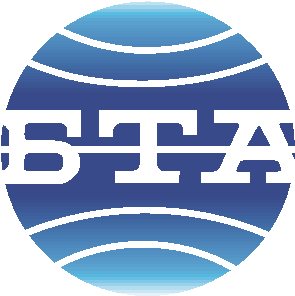 Кандидатстване по професионално направлениеПлатени стажове през цялата  годинаС подкрепата на наставникГъвкаво работно време               